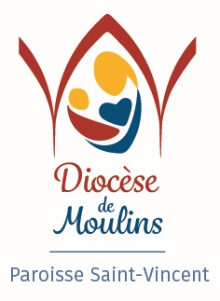 FICHE DE POSTESecrétaire - comptableMISSIONS PRINCIPALESSous l’autorité du curé de la paroisse Saint Vincent et en lien avec la comptable-paroisses de la Curie :Réalise les opérations de gestion administrative et comptable (enregistrement d'écritures, suivi de trésorerie, facturation, gestion administrative, création de documents de la paroisse selon les règles de comptabilité générale.Peut concevoir des outils de suivi ou d’activité de la paroisse. assure les tâches administratives de la paroisseréception des mails, écoute du répondeur,réception et envoi du courrier,relances et démarches téléphoniques,création ou mise en page et impression de flyers, cartes ou prières,participe au réunion du journal paroissial et le met en page,s’occupe du suivi des demandes de concert (de la demande à la finalisation),est en relation, pour le photocopieur et le dupli copieur, avec les services de maintenance ou de dépannage,s’occupe de l’archivage mensuel et / ou annuel.  assure la comptabilité courante - 	tient la comptabilité courante,- 	assure le pointage et l’état de rapprochement,- 	en lien avec la Curie gère le bordereau trimestriel,- 	effectue, en l’absence de la trésorière, les dépôts en banque,- 	s’occupe de l’archivage annuel des pièces comptables. assure l’accueil physique -   	accueille et renseigne les paroissiens au presbytère,- 	assure un accueil téléphonique.COMPETENCES TECHNIQUES- maîtrise des outils informatiques et de bureautique (Illustrator, Photoshop, Xpress, In design, Wordpress …),- conçoit un tableau de bord,- réalise un suivi sommaire d’activité,- transmet à la Curie les éléments de paie,- réalise la gestion administrative du courrier (papier et numérique),- suit l’état des différents stocks (cierges, papier, etc…),- prépare les commandes et les suit après avoir définit les besoins.COMPETENCES PASTORALES- bonne connaissance du monde de l’Eglise, de son fonctionnement, de son lexique, de ses pratiques - capacité à effectuer du travail en paroisse (consolidation de liens, recueil d’informations).SAVOIR ETREPROFIL- formation d’aide comptable ou de secrétaire comptable avec une expérience professionnelle souhaitée de plusieurs années,- adhésion à l’Église catholique et à ses fondements.POSTE A TEMPS PARTIEL (18 ou 20 semaine).LIEU DE TRAVAIL : le presbytère de Saint Pourçain sur Sioule au 34-36 rue de la République.RÉMUNÉRATION : 860 € brut sur 12 mois pour 18 heures / semaine.